Inschrijvingsformulier ‘t Opkamp 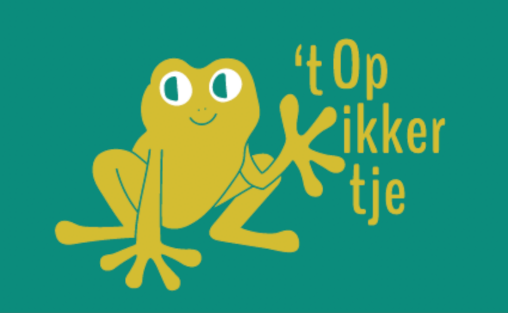 Wie mag gecontacteerd worden bij ongeval / ziekte? (naam, relatie met kind + contactgegevens)Wie komt het kind halen bij het einde van de kampdag? (naam, relatie met kind + contactgegevens)Heeft uw kind gezondheidsproblemen? (astma, diabetes, huidaandoening, epilepsie, allergie,…enz.)Is er nog andere nuttige informatie die we dienen te weten?VERGEET ZEKER NIET DE NODIGE MEDICATIE / NOODSCENARIO / VERZORGING / AANGEPASTE VOEDING / … AF TE GEVEN AAN DE BEGELEIDING VAN HET KAMP!Met het invullen van dit formulier, verklaar ik, , dit formulier naar waarheid te hebben ingevuld en schrijf ik mijn kind in voor ’t Opkamp op volgende dagen:Dit formulier dient verzonden te worden naar topkikkertje.workshops@gmail.com om de inschrijving te vervolledigen. 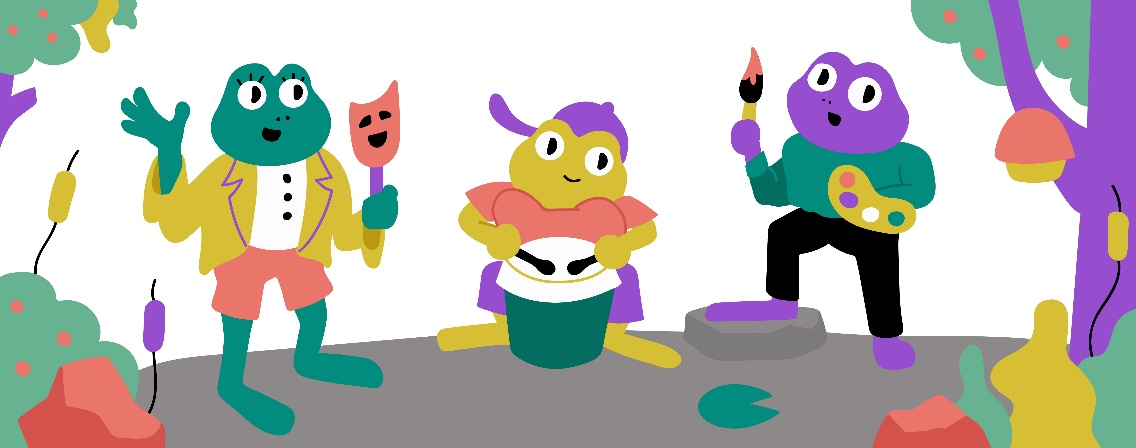 Contactgegevens 1e kindContactgegevens 1e kindNaam kindVoornaam kindAdresGeboortedatumNationaliteitMaat T-shirtContactgegevens 2e kindContactgegevens 2e kindNaam kindVoornaam kindAdresGeboortedatumNationaliteitMaat t-shirtContactgegevens 3e kindContactgegevens 3e kindNaam kindVoornaam kindAdresGeboortedatumNationaliteitMaat t-shirtContactgegevens oudersContactgegevens oudersNaam  + voornaam vaderAdres vaderGSM/telefoone-mailNaam + voornaam moederAdres moederGSM/telefoone-mailGezondheid en andere infoEr mogen foto’s gemaakt worden van mijn kind(eren)Beeldmateriaal van mijn kind(eren) mag gebruikt worden voor reclamedoeleinden van ‘t OpkikkertjeIk wens op de hoogte te blijven van toekomstige activiteiten van ‘t Opkikkertje